Сетка                                                                                                                                                                         Открытого Республиканского турнира                                                                                                                                                                                       Кубок «Крымская весна-2020»                                                                                                                                                                                                                                 среди команд ветеранов 45+ (8х8)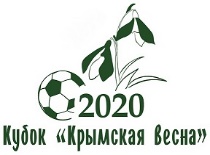 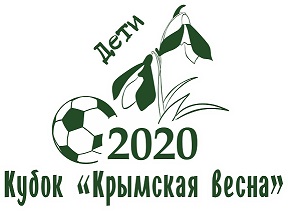 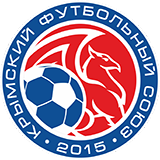 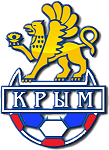 Расписание                                                                                                                                                                        Открытого Республиканского турнира                                                                                                                                                                                       Кубок «Крымская весна-2020»                                                                                                                                                                                                                                 среди команд ветеранов 45+ (8х8)А-группаг. Симферополь 15марта«Спарта»     г. Феодосия«Алустон»   г. Алушта«Таврида»   г. БелогорскИгра за 3-4 местаФиналИгра за 3-4 местаФиналБ-группа«Темп» Ленинский район«Ялос» г. Ялта«Сурож» г. Судакначало игрыА-группаА-группаА-группаБ-группаБ-группаБ-группа10.00«Алустон»   г. Алушта«Таврида» г. Белогорск«Ялос» г. Ялта«Сурож» г. Судак10.50«Спарта»    г. Феодосия«Алустон»  г. Алушта«Темп» Ленинский р-он«Ялос» г. Ялта11.40«Таврида» г. Белогорск«Спарта»    г. Феодосия«Сурож» г. Судак«Темп» Ленинский р-он12.40Игра за 3-4 места                                                                  команды занявшие вторые места в группахИгра за 3-4 места                                                                  команды занявшие вторые места в группахИгра за 3-4 места                                                                  команды занявшие вторые места в группахФинал                                                                          команды занявшие первые места в группахФинал                                                                          команды занявшие первые места в группахФинал                                                                          команды занявшие первые места в группахАНазвание командыВНПмз-мпРОБНазвание командыВНПмз-мпРО112233